            SOCIÉTÉ  DE  L’ARC  DE  DOLE


****************************************************************************************************************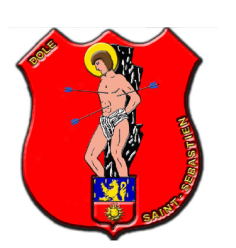 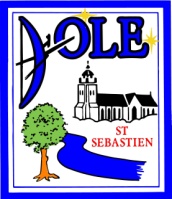                                                           INVITATION                                       REPAS  DE   LA  SAINT-SÉBASTIEN                          A l’attention des archers de la compagnie, de leurs familles et amis.   Date : samedi  27 Février   -  Horaire : 19 h.    -    Lieu : château de Clairvans à ChamblayMenu :  Apéritif  Cocktail de crémant et ses toasts
                      Crudités
                      Choucroute
                      Plateau de fromages
                      Assiette gourmande
                      Café   -  Bière  ou Blanc Coût : 30 € par personneRepas enfant :               ½ portion du repas adulte  -   Coût : 15 €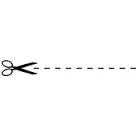 Coupon-réponse à retourner avant le 12 Février, accompagné du règlement. _ _ _ _ _ _ _ _ _ _ _ _ _ _ _ _ _ _ _ _ _ _ _ _ _ _ _ _ _ _ _ _ _ _ _ _ _ _ _ _ _ _ _ _ _ _ _ _ _ _ _ _ _ _ _ _ _Repas de la Saint-Sébastien du 27 Février.Participation de M. Mme …………………………………………………………Nombre de personnes : adulte(s) ………     ;   enfant(s) ……….Règlement          : 30 € X …. = …….. €                                          15 € X …. = ..…… €               Total : …….. €                         Signature : 